5 Une Seule SantéActivité principale : scénarios 3-4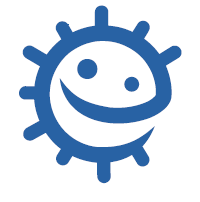 Scénario 3On assiste de plus en plus à l’émergence de nouvelles maladies infectieuses jusqu’alors inconnues, transmises par des animaux à l’humain. Ce sont des zoonoses. Le virus Ebola, découvert en Afrique en 1976, a été responsable d’une importante épidémie en 2014-2015 touchant plusieurs pays d’Afrique de l’Ouest, responsable de plus de 28 000 cas ayant causé plus de 11 000 morts.Ce virus est très contagieux et se transmet facilement d’humain à humain.Il a été identifié chez des chauves-souris fructivores, qui semblent abriter naturellement le virus sans tomber malades et chez d’autres animaux, qu’il peut rendre malades ou tuer, tels que des chimpanzés, des gorilles, d’autres singes et des antilopes trouvés malades.•	La transmission du virus à l’humain n’est pas encore bien comprise. Quelles hypothèses pourrait-on faire ? •	L’infection à virus Ebola ne peut être guérie avec des antibiotiques. Pourquoi ?•	Existe-t-il un vaccin contre le virus Ebola ?https://e-bug.eu https://www.santepubliquefrance.fr/maladies-et-traumatismes/maladies-d-origine-tropicale/maladie-a-virus-ebolahttp://www.who.int/mediacentre/factsheets/fs103/fr/ Scénario 4Depuis quelques années, on assiste en Chine à des cas de grippe graves, chez certaines personnes qui sont en contact avec des animaux.•	Pourquoi les élevages de volailles sont-ils concernés ?•	Comment appelle-t-on cette grippe ?•	Pourquoi doit-on abattre tous les animaux d’un élevage quand on détecte cette maladie ? •	De quoi a-t-on eu peur pour l’homme ces dernières années ?•	La grippe aviaire pourrait-elle être soignée à l’aide d’antibiotiques ?•	Question facultative : Renseigne-toi sur la façon dont on élève les animaux qui entrent dans notre alimentation.http://www.e-bug.euhttps://agriculture.gouv.fr/influenza-aviaire-la-situation-en-france